Handwriting formation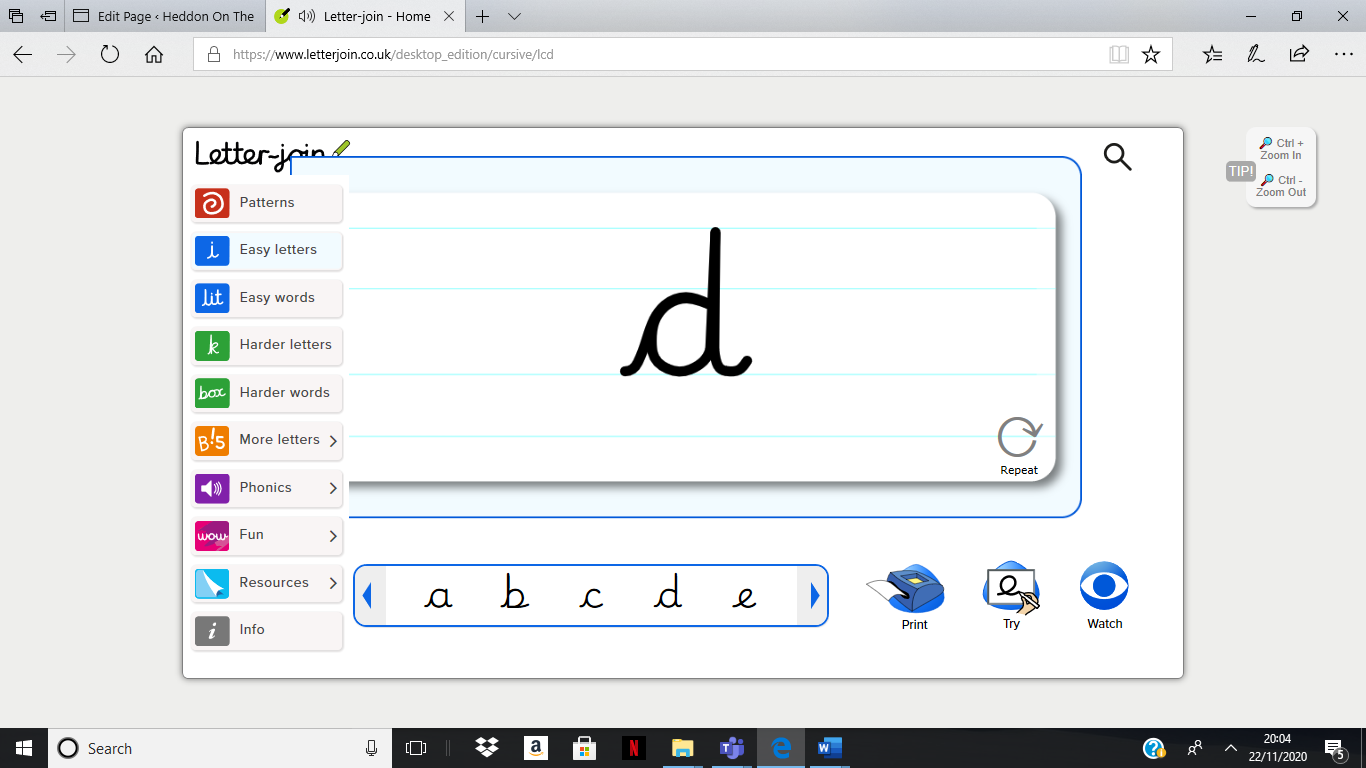 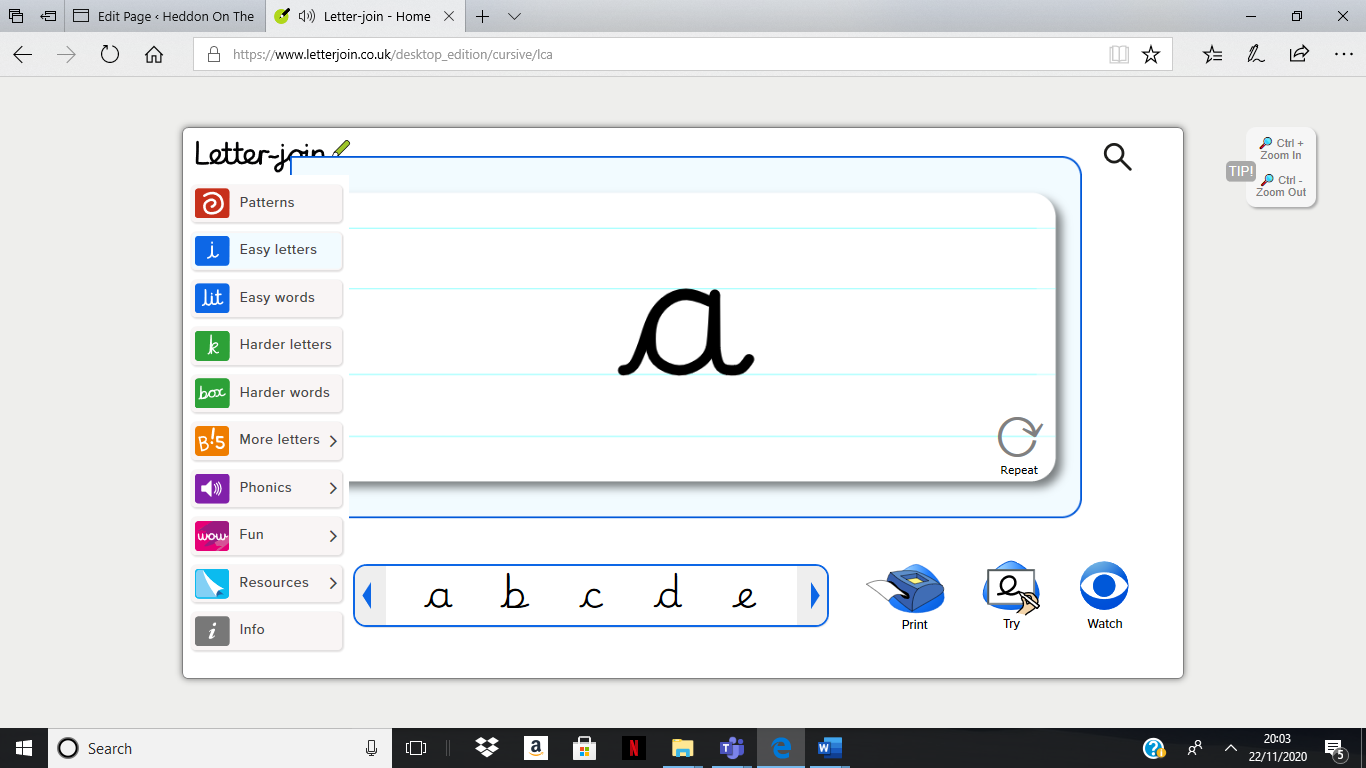 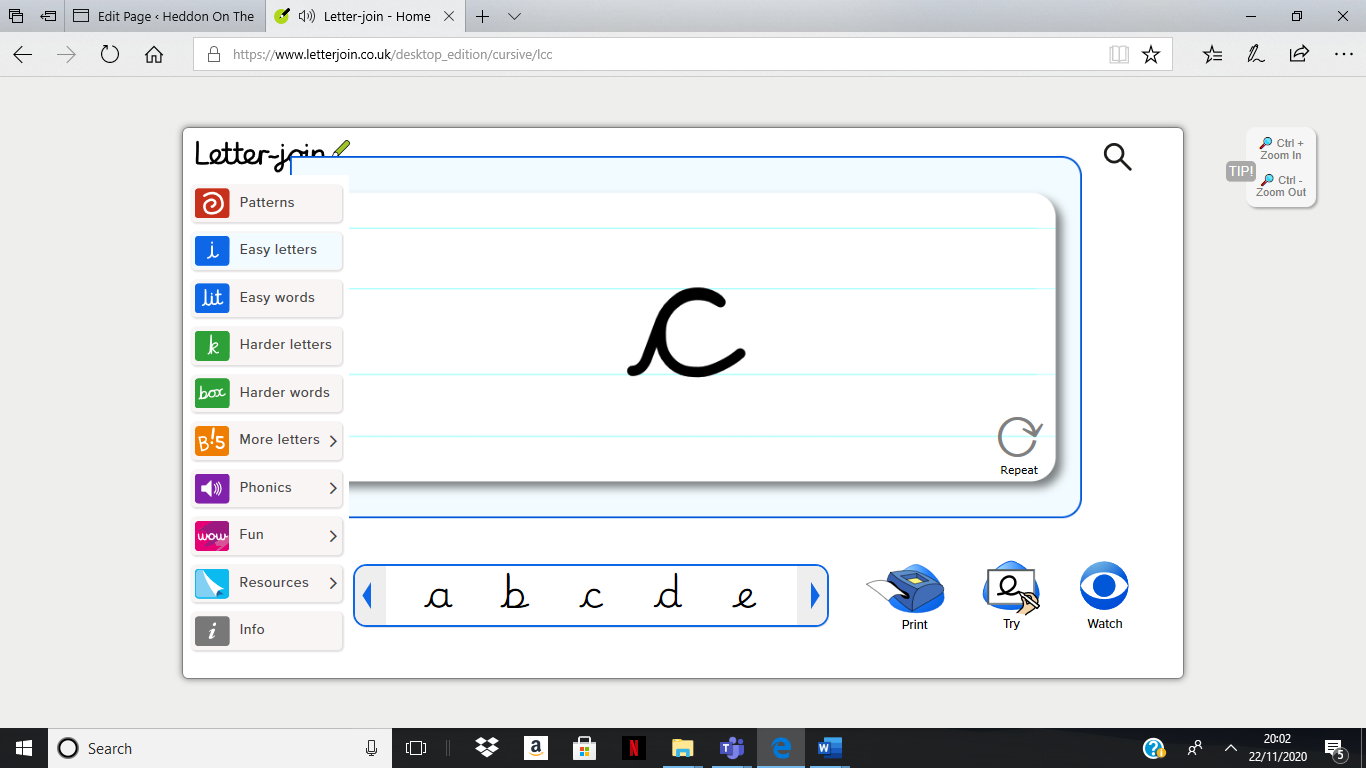 